REDUCTION OF POLLUTANT TOXICITY LEVELS IN PRODUCED WATER FROM CRUDE OIL PRODUCTION PROCESSESStanley Ngene1,2* and Kiran Tota-Maharaj11University of the West of England, Bristol (UWE, Bristol), Faculty of Environment and Technology, Civil and Environmental Engineering Cluster, Frenchay Campus, Coldharbour Lane, Bristol, BS16 1QY, England, UK.2Department of Petroleum Resources (DPR), 7 Kofo Abayomi Street, Victoria Island, Lagos Nigeria.Email: stanley2.ngene@live.uwe.ac.ukAbstract:Produced water from crude oil production process is imbued with various contaminants which makes it unsafe for discharge into the environment without adequate treatment. The weight fractions of these contaminants vary from one well to another depending on the nature of the well, its age and production conditions. The discharge of produced water is subject to treatment which is usually aimed at reducing the weight fraction of the polluting components to a level considered safe for the environment by the regulator. The cost of treatment of produced water is prohibitive and surges as the age of the well increases and the reservoir characteristics change. The concentration of these pollutants (Benzene, Toluene, Phenol, Ammonia etc) in produced water could be altered by adjusting the production variables of temperature, pressure, residence time and flowrate. This paper has presented the results of simulation using HYSYS 6.2 to show that combination of temperature and pressure could decrease the concentration of the selected pollutants in produced water. This outcome is very important in oil and gas production in meeting regulatory limits for discharge of produced water and in the reduction of the cost of treatment of produced water.Keywords: Produced water, pollutants, toxicity, production process, crude oil, temperature, pressure.IntroductionProduced water is water trapped in underground formation that is brought to the surface during oil and gas production (Hagstrom et al., 2016). It is an inextricable part of the hydrocarbon recovery processes, yet it is by far the largest volume waste stream associated with hydrocarbon recovery. (Dal Ferro and Smith, 2007). Produced water could be a weakly acidic solution with high content of chloride ions and mixture of calcium, sodium, potassium, magnesium salt solution which are highly corrosive because of high content of calcium and magnesium chlorides (Turkayeva et al., 2017). Produced water contains a wide variety of constituents such as organic and inorganic pollutants, suspended solids, and iron. It has also been found to contain benzene, toluene, ethyl benzene, xylene (BTEX), polycyclic aromatic hydrocarbon (PAH), cobalt, nitrite, total nitrogen, sulfate, phosphate, zinc, phenols, arsenic, cadmium, chromium, barium, copper, iron, nickel, lead, vanadium with total petroleum hydrocarbon (TPH). These hydrocarbon and heavy metals have affected the composition of the seawater and sediments in offshore locations where they are discharged during crude oil and natural gas production operations (Okogbue et al., 2017). The weight fractions of the pollutants found in produced water vary from one oil production well to another and depends on the nature of the well, its age and production conditions (Igwe et al., 2013). Furthermore, injected water following produced water can bring traces of added chemicals such as biocides, corrosion inhibitors, scale inhibitors, emulsion breakers, coagulants / flocculants and oxygen scavengers to the surface (Johnsen et al., 2004; Neff, 2002). These chemical constituents present in produced water, individually or collectively, could have significant impact on the environment. The large discharge volume, the complex content of particular hazardous chemicals and the lack of knowledge on possible long-term ecological impact has made produced water discharges the strongest target for concern and research in recent years (Bakke et al., 2013).Increasingly stringent environmental regulations require extensive treatment of produced water from oil and gas productions before discharge; hence the treatment and disposal of such volumes costs the industry annually more than USD 40 billion (Dal Ferro and Smith., 2007). Currently, properly treated produced water can be recycled and used for waterflooding [produced water re-injection (PWRI)] and other applications, such as crop irrigation, wildlife and livestock consumption, aquaculture and hydroponic vegetable culture, industrial processes, dust control, vehicle and equipment washing, power generation, and fire control (Veil et al., 2004). These beneficial reuses directly decrease the withdrawal of potable water, a highly valuable commodity in many regions of the world. Although produced water can potentially be treated to drinking water quality (Tao et al., 1993), little research has been done on the feasibility and cost-effectiveness of direct or indirect potable reuse of produced water from oil and gas production. Monocyclic aromatic hydrocarbons (BTEX: benzene, toluene, ethyl benzene, xylene), polycyclic aromatic hydrocarbons (PAH) and related heterocyclic aromatic compounds are considered major toxicants in produced water (Neff et al., 2011). BTEX are rarely included when considering the effects of produced water since they evaporate rapidly from seawater (Neff, 2002; Neff et al., 2011; Terens and Tait, 1996). However, for organisms in close contact with discharge points, one cannot exclude subtle biological effects caused by chronic exposure to BTEX over a long period. PAH, on the other hand, constitute a diverse class of hydrophobic substances that are ubiquitous environmental contaminants (Harvey, 1997). Some PAH s are known to be potent carcinogens and this class of contaminants is therefore given high priority for environmental pollution regulation and in risk assessment of industrial discharges. PAH may cause DNA damage (Aas et al., 2000), oxidative stress (Sturve et al., 2006), cardiac function defects (Incardona et al., 2004) or embryotoxicity (Carls et al., 2008). Alkyl phenols (AP) have created the greatest concern due to their documented hormone disrupting effects (Arukwe et al., 2000; Nimrod and Benson, 1996; Soto et al., 1991). Phenol and AP are both hazardous and can cause a range of biological effects (Priatna et al., 1994). Naphtenic acids, another constituent of produced water, have been reported to function as xeno-estrogens (Thomas et al., 2009). Metals in produced water include arsenic, cadmium, copper, chromium, lead, mercury nickel, zinc, barium and iron. Barium and iron are redox-sensitive and may precipitate as barium sulphate and iron as iron oxides / hydroxides. These processes may also influence the behavior of other metals e.g by co-precipitation (Azetsu-Scott et al., 2007). The most abundant NORM element in produced water are radium-226 and radium-228.There have been earlier attempts to reduce pollutant toxicity from produced water using adsorption by activated carbon (Naas, 2010). Heavy metals like Cr, Cd, Co, Ni, Cu, Pb have also been successfully removed from produced water by apricot seed derived activated carbon at low pH conditions (Kobya, 2005). Filtration media have been used to achieve an optimum removal efficiency of total organic carbon from the produced water (Renou, 2008). Chemical treatment process of precipitation ((Li, 2000) and biological processes using micro-organism like algae, fungi and bacteria (Rodney, 2003) have been used to reduce the toxicity of produced water. Materials and MethodsCase Study Process PlantThe Izombe Flow Station (IFS), which is currently operated by Addax Petroleum Development Nigeria Limited, is an onshore crude oil and natural gas facility located Oil Mining Lease (OML) 124 in Izombe, Oguta Local Government Area of Imo State, Nigeria. The flow station, which was commissioned on 6 June 1975, is a complete self-sufficient facility containing Oil and Gas Production and Processing Systems: Oil Production Process; Gas Compression and Re-injection Systems; and Produced Water Re-injection Unit. IFS was originally designed to receive 37,000 barrels per day of well fluids from Izombe, Ossu and Jisike fields. The well fluids are separated into their three components: oil, gas and water; and each component is further processed for final disposition. Crude oil is processed for export, natural gas is compressed to be used as either fuel, lift gas or re-injection gas while produced water is prepared for disposal through injection to the available injection wells.Input DataThree samples of varying sizes were collected in the recommended containers at each point and preserved using the appropriate reagents. The sample points are the production manifold, the outlet of the line heater and the inlet of the water injection (WIJ) pump. The sample at the production manifold is aimed at obtaining the condition of the produced water on arrival at the flow station prior to treatment. The samples from the outlet of the line heater are expected to show the effect of heat on the pollutants while the last samples collected at the inlet of the water injection pump are expected to reveal the effect of further treatment on the pollutants concentrations prior to the disposal of the produced water into a selected reservoir. The table below shows the conditions under which the samples were collected.Table 1: Sample Collection conditionsThe collected samples were subjected to laboratory analysis to determine the concentrations of some selected pollutants in the samples. The results of the laboratory tests are tabulated below:Table 2: Results of the laboratory tests on samples collected at various pointsProcess Simulation:Aspen Hysys 6.2 has been used for this simulation. The process engineering software provides extremely powerful approach to steady state modeling. Soave-Redlich-Kwong (SRK) was the base property package selected for the simulation. The pollutant compositions were expressed in mass fraction. Some of the pollutants including chromium, iron, copper, lead, phosphate, and zinc.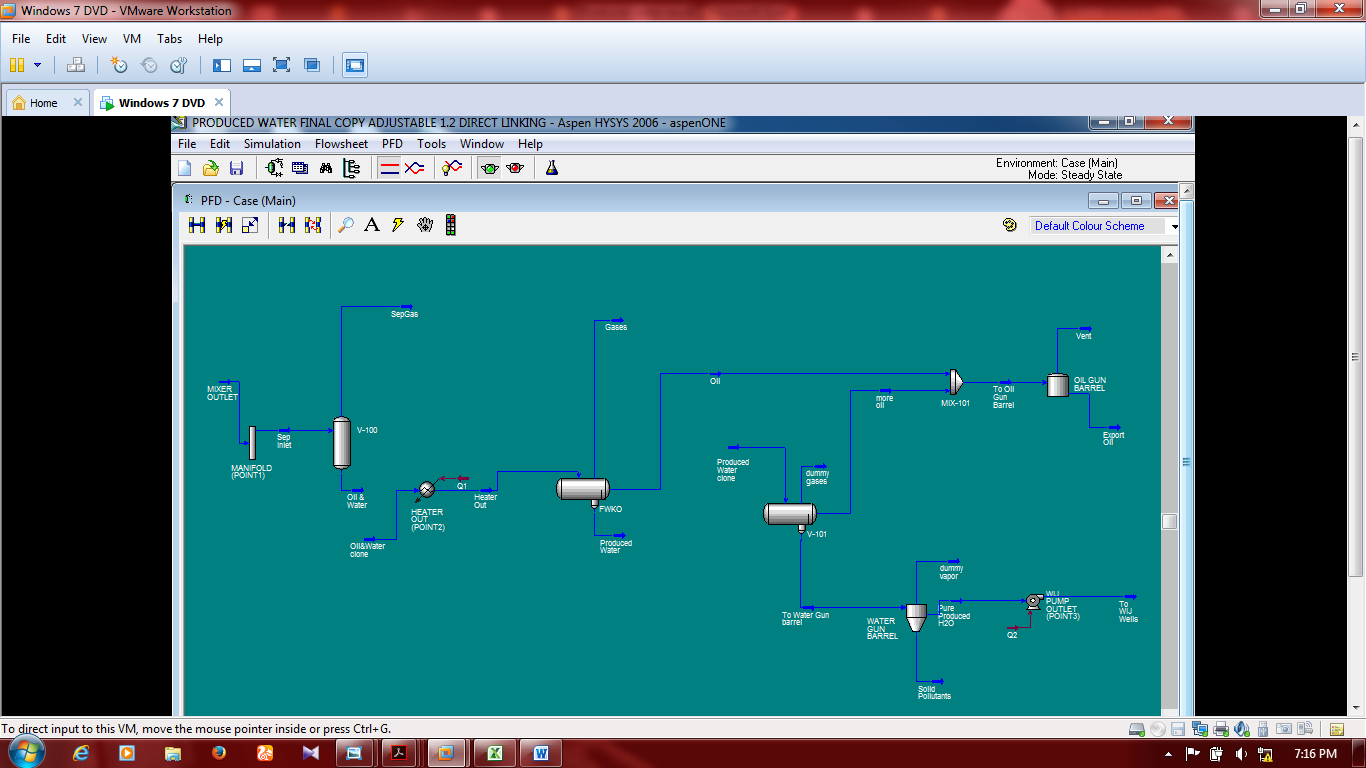 Figure 1: Process flow diagram of the facility showing the three sampling pointsToxicity Reduction ScenariosThe concentrations of the selected pollutants were observed as the pressure and temperature of the collection points along the production process were varied in a simulation environment. The simulation process had set the target of achieving produced water whose various pollutant concentrations are below the regulator’s limit for disposal. The results of some the simulation are shown in the charts below:Chart I: Effect of temperature – pressure combination on the concentration of pollutantsResults and DiscussionThe toxicity of a pollutant is directly proportional to the concentration of that pollutant in the produced water. The concentrations of the pollutants generally decreased along the production process from the manifold to the WIJ pumps. An increase in either temperature or pressure at any of the selected points on the production process showed increased in the concentration of pollutants but to different degrees. The results of the simulation process showed that the temperature of 30oC and pressure of 20 psi at the heater outlet is the optimal condition since it gave the best results which met the regulator’s limits for all pollutants. Moreover, the Free Water Knock Out (FWKO) vessel which receives the fluid from the line heater can operate at these conditions. Chart II: Concentrations of pollutants at optimum conditions against regulator’s limitsConclusionsProcess simulation using Hysys 6.2 has been used to show that temperature and pressure variables could be used to reduce the toxicity of pollutants in produced water from crude oil production to meet the limits acceptable for disposal by the regulator. The results of the work suggest that there is an optimal point (temperature, pressure) at the which the pollutant toxicity is reduced to the minimum without incurring production losses. This result is required to save the cost involved in further treatment of produced water and thereby improves the cost per barrel of produced crude especially for ageing oil fields. The effect of other production variables like residence time and production chemicals on the toxicity of produced water could also be studied. ReferencesAas, E., Baussant, T., Balk, L., Liewenborg, B and Andersen, O.K (2000) PAH metabolites in bile, cytochrome P4501A and DNA adducts as environmental risk parameters for chronic oil exposure: a laboratory experiment with Atlantic cod. Aquat. Toxicol. 51, 241e258.Arukwe, A., Celius, T., Walther, B.T and Goksoyr, A (2000) Effects of xenoestrogen treatment on zona radiata protein and vitellogenin expression in Atlantic salmon (Salmo salar). Aquat. Toxicol. 49, 159e170.Azetsu-Scott, K., Yeats, P., Wohlgeschaffen, G., Dalziel, J., Niven, S and Lee, K (2007) Precipitation of heavy metals in produced water: influence on contaminant transport and toxicity. Mar. Environ. Res. 63, 146e167.Bakke, T., Klungsoyr, J and Sanni, S (2013) Environmental impacts of produced water and drill waste discharges from the Norwegian petroleum industry. Marine Environ. Research 92 (2013) 154 – 169Carls, M.G., Holland, L., Larsen, M., Collier, T.K., Scholz, N.L and Incardona, J.P (2008) Fish embryos are damaged by dissolved PAHs, not oil particles. Aquat. Toxicol. 88, 121e127.Dal Ferro, B and Smith, M (2007) Global onshore and offshore water production. Oil & Gas Review. Offshore Technology Conference Edition, 2007. Hagström, E. L., Lyles, C., Pattanayek, M., DeShields, B and Berkman, M.P (2016) Produced water-emerging challenges, risks, and opportunities. Environmental Claims Journal, 28:2, 122-139 Harvey, R.G (1997) Polycyclic Aromatic Hydrocarbons. Wiley, New York, NY.Igwe, C. O., Saadi, A.A.L and Ngene, S.E (2013) Optimal Options for Treatment of Produced Water in Offshore Petroleum Platforms. Journal of Pollution Effect and Control 1:102 doi:10.4172/2375-4397.1000102.Incardona, J.P., Collier, T.K and Scholz, N.L (2004) Defects in cardiac function precede morphological abnormalities in fish embryos exposed to polycyclic aromatic hydrocarbons. Toxicol. Appl. Pharmacol. 196, 191e205.Johnsen, S., Utvik, T.I., Garland, E., de Vals, B and Campbell, J (2004) Environmental fate and effects of contaminants in produced water. In: Paper Presented at the Seventh International Conference on Health, Safety and Environment in Oil and Gas Exploration and Production. Society of Petroleum Engineers, Richardson, Texas, p. 9. SPE 86708.Kobya, M., Demirbas, E., Senturk, E and Ince, M (2005) Adsorption of heavy metal ions from aqueous solutions by activated carbon prepared from apricot stone. Bioresource Technology, 96(13), 1518-1521.Li, Z., Huaiyu, Z and Hill, D. O (2000) NH-3-N Removal in Wastewater by Chemical Precipitation and Exploration of Reaction. Chongqing Environmental Science,6, p17.Neff, J.M., 2002. Bioaccumulation in Marine Organisms. Effects of Contaminants from Oil Well Produced Water. Elsevier, Amsterdam, p. 452.Neff, J., Lee, K and DeBlois, E.M (2011) Produced water: overview of composition, fates, and effects. In: Lee, K., Neff, J. (Eds.), Produced Water. Springer, New York (Chapter 1)Nimrod, A.C and Benson, W.H (1996) Environmental estrogenic effects of alkylphenol ethoxylates. Crit. Rev. Toxicol. 26, 335e364.Okogbue, C.O., Oyesanya, O., Anyiam, O and Omonona, O (2017) Assessment of pollution from produced water discharges in seawater and sediments in offshore, Niger Delta. Environmental Earth Sciences 76 (10) 359Priatna, R., Syahbandi, E and Sudewo, B (1994) Phenol Compounds in Produced Water. Society of Petroleum Engineers, pp. 365e371. SPE-27134.Renou, S., Givaudan, J., Poulain, S., Dirassouyan, F and Moulin, P (2008) Landfill leachate treatment: Review and opportunity. Journal of Hazardous Materials, 150, 468-493.Reynolds, R.R (2003) Produced Water and Associated Issues: A Manual for the Independent Operator. Oklahoma Geological Survey Open-file Report, 6, 1 – 56.Soto, A.M., Justicia, H., Wray, J.W and Sonnenschein, C (1991) Para-nonyl-phenol - an estrogenic xenobiotic released from modified poystyrene. Environ. Health. Perspect. 92, 167e173.Sturve, J., Hasselberg, L., Falth, H., Celander, M and Forlin, L (2006) Effects of North Sea oil and alkylphenols on biomarker responses in juvenile Atlantic cod (Gadusmorhua). Aquat. Toxicol. 78, S73eS78.Tao, F.T., Curtice, S., Hobbs, R.D., Slides, J.L., Wieser, J.D., Dyke, C.A., Tuohey, D and Pilger, P.F (1993) Reverse osmosis process successfully converts oil field brine into freshwater. Oil Gas J. 91 (1993) 88–91.Terrens, G.W and Tait, R.D (1996) Monitoring ocean concentration of aromatic hydrocarbons from produced formation water discharges to Bass Strait, Australia. SPE 36033. In: Proceedings of the International Conference on Health, Safety & Environment. Society of Petroleum Engineers, Richardson, Texas, pp. 739e747Thomas, K.V., Langford, K., Petersen, K., Smith, A.J and Tollefsen, K.E (2009) Effect directed identification of naphthenic acids as important in vitro xeno-estrogens and anti-androgens in North Sea offshore produced water discharges. Environ. Sci. Technol. 43, 8066e8071.Turkayeva, A., Jamalova, G., Mussina, U., Oshakbayev, M., Timma, L., Pubule, J and Blumberga, D (2017) – Chemical and Microbiological nature of produced water treatment biotechnology. International Scientific Conference, 12 -14 October, 2016, Liga, Latvia. Science Direct, Energy Procedia 113(2017) 116-120.Veil, J.A., Puder, M.G, Elcock, D and Redweik, R.J. Jr (2004) A White Paper Describing Produced Water from Production of Crude Oil, Natural Gas, and Coal Bed Methane. Prepared for the U.S. Department of Energy, Energy Technology Laboratory.Points of CollectionTime of CollectionPoint PressurePoint TemperatureProduction Manifold14:25 hrs48 psi39 oCOutlet of Line Heater14:35 hrs23 psi52 oCInlet of Water Injection Pump14:45 hrs14.7 psi37 oCS/NSample ParameterAnalytical MethodConcentration at Manifold (mg/l)Concentration at Line Heater (mg/l)Concentration at WIJ Pump (mg/l)1pHpH Meter7.106.976.682BenzeneGC (FID)0.500.190.023TolueneGC (FID)0.520.150.084PhenolHACH DR 39000.720.210.125LeadAAS (FLAME)1.250.980.416ChromiumAAS (FLAME)89.3780.7967.427PhosphateHACH DR 39000.030.120.148AmmoniaHACH DR 390010.657.905.509TDSTDS Meter17,10016,60012,40010ChloridesTitrimetry6,0005,5005,20011SalinityTitrimetry9,9008,6657,175